МУНИЦИПАЛЬНЫЙ СОВЕТИВНЯКОВСКОГО СЕЛЬСКОГО ПОСЕЛЕНИЯЯрославского муниципального районаЯрославской областичетвёртый созывРЕШЕНИЕот «02» ноября 2020 года                                                                                                        № 51Об утверждении дополнительного соглашения к Соглашению о передаче осуществления части полномочий по строительству, содержанию и ремонту колодцев на 2020 год Ярославского муниципального района Ивняковскому сельскому поселениюНа основании ч. 4 ст. 15 Федерального закона от 06.10.2003 г. № 131-ФЗ «Об общих принципах организации местного самоуправления в Российской Федерации»,  Муниципальный Совет Ивняковского сельского поселения Ярославского муниципального района Ярославской областиРЕШИЛ:1. Утвердить дополнительное соглашение (прилагается) к Соглашению «Об утверждении соглашения о передаче осуществления части полномочий по решению вопросов  местного значения Ярославского муниципального района Ивняковскому сельскому поселению на 2020 год», согласно Приложению № 1.2. Контроль за исполнением решения возложить на Заместителя Главы Ивняковского сельского поселения Ярославского муниципального района Ярославской области                    Н.В. Антонову.3. Опубликовать  настоящее решение в газете «Ярославский агрокурьер», а также разместить на официальном сайте Администрации Ивняковского сельского поселения Ярославского муниципального района Ярославской области в сети Интернет.4. Настоящее решение вступает в силу со дня его официального опубликования.         Приложение 1         к решению Муниципального Совета                     Ивняковского СП ЯМР ЯО         от «02» ноября 2020 № 51Утверждено решением                                                  Утверждено решениемМуниципального Совета                                              Муниципального СоветаИвняковского сельского поселения                             Ярославского муниципального районаот «02» ноября 2020 года № 51                                   от_________________№_______И.о. Председателя муниципального Совета      Председатель муниципального Совета Ивняковского сельского поселения                             Ярославского муниципального района____________________(Е.В. Литницкая)                     ____________________ (Е.В.Шибаев)ДОПОЛНИТЕЛЬНОЕ СОГЛАШЕНИЕк Соглашению о передаче осуществления части полномочий по строительству, содержанию и ремонту колодцев на 2020 год Ярославского муниципального районаИвняковскому сельскому поселениюАдминистрация Ярославского муниципального района в лице Главы Ярославского муниципального района Золотникова Николая Владимировича, действующего на основании Устава Ярославского муниципального района, с одной стороны, и Администрация Ивняковского сельского поселения Ярославского муниципального района в лице Главы Ивняковского сельского поселения Ярославского муниципального района  Цуренковой Ирины Ивановны, действующей на основании Устава Ивняковского сельского поселения Ярославского муниципального района, с другой стороны, совместно именуемые «Стороны», заключили настоящее дополнительное соглашение к Соглашению о передаче осуществления части полномочий по строительству, содержанию и ремонту колодцев на 2020 год  Ярославского муниципального района Ивняковскому сельскому поселению, утвержденному решением Муниципального Совета ЯМР от 18.12.2019 № 69, о нижеследующем.1. Внести в Соглашение о передаче осуществления части полномочий по строительству, содержанию и ремонту колодцев на 2020 год  Ярославского муниципального района Ивняковскому сельскому поселению, следующие изменения:1.1. Изложить статью 4 Соглашения о передаче осуществления части полномочий по строительству, содержанию и ремонту колодцев на 2020 год  Ярославского муниципального района Ивняковскому сельскому поселению в следующей редакции:«Статья 4Объем межбюджетных трансфертов, переданных бюджету Ивняковского сельского поселения для осуществления полномочий, указанных в статье 1 настоящего Соглашения, составляет  212 000 (Двести двенадцать тысяч) рублей 00 копеек».2. Настоящее дополнительное соглашение заключено в двух экземплярах, имеющих равную юридическую силу, по одному для каждой из Сторон.3. Настоящее дополнительное соглашение вступает в силу с момента его подписания Сторонами и действует по 31.12.2020.4. Настоящее дополнительное соглашение является неотъемлемой частью Соглашения, утвержденного решением Муниципального Совета от 18.12.2019             № 69.5. Реквизиты сторон: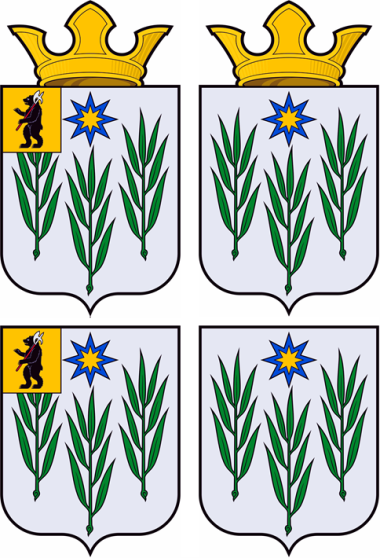 И.о. Председателя Муниципального Совета Ивняковского сельского поселения Ярославского муниципального районаЯрославской области                              Е.В. ЛитницкаяГлава Ивняковского сельского поселения Ярославского муниципального района Ярославской областиИ.И. ЦуренковаАдминистрация районаАдрес:ул. Зои Космодемьянской, д. 10а,  г. Ярославль, 150003 Банковские реквизиты:ИНН 7606009396КПП760601001УФК по Ярославской области (УФ и СЭР Администрации ЯМР, л/с 04713000840)р/с 40204810845250007075  в Отделении Ярославль, г. Ярославль,БИК 047888001ОКТМО 78650000Администрация поселенияАдрес: ул. Центральная, д. 4а,  пос. Ивняки, Ярославский район, Ярославская обл., 150507Банковские реквизиты: УФК по Ярославской области (Администрация Ивняковского сельского поселения Ярославского муниципального района Ярославской области                         л/с 03713001010)р/с 40101810700000010010 вОтделении Ярославль, г. Ярославль, БИК 047888001, ОКТМО78650455ИНН/КПП 7627029330/762701001ОКПО 93365467ОКВЭД 75.11.32КБК 840  202  40014  10  0000 150Глава Ярославского муниципального района___________________Н.В.ЗолотниковМ.П.Глава Ивняковского сельского поселения_________________  И.И.Цуренкова М.П.